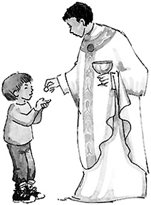 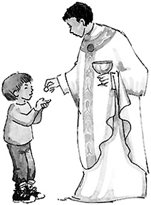 Betreft: 	Aanmelding & infoavond Schinveld, 22 september 2022Beste ouders/verzorgers van de kinderen van groep 4, Groep 4 betekent, naast de vele dingen die de kinderen tijdens dit schooljaar gaan leren - voor hen die dit wensen - zich voorbereiden op en het ontvangen van de eerste Heilige Communie. De communielessen vinden zoals de voorgaande jaren tijdens de schooluren plaats. In Bingelrade en Jabeek is nog geen dag vastgelegd.  Indien uw kind wil deelnemen aan de communie, gelieve dan het bijgevoegde aanmeldingsformulier in te vullen, en uiterlijk  bij de in te leveren voor dinsdag 4 oktober of digitaal te versturen naar Hadema@ziggo.nlDe datum en het tijdstip van de eerste infoavond zal kort na 4 oktober per email bekend gemaakt worden. Op deze avond zal het praktische verloop van het Communiejaar besproken worden. Met vreugde uitziend naar de start van dit nieuwe communiejaar,groeten u hartelijk,Pastoor AdemaAanmeldingsformulier Uiterlijk dinsdag 2 oktober bij de groepsleerkracht in te leveren of digitaal sturen naar Hadema@ziggo.nlLeerling van basisschool Bingelrade wil graag de eerste Heilige Communie ontvangen op 23 april 2023 Handtekening ouders/verzorgers:  GEGEVENS KINDGEGEVENS KINDVoornamen:Achternaam:Geboortedatum:DOOPSEL KINDDOOPSEL KIND Mijn kind heeft het Doopsel ontvangen.Datum:  Mijn kind heeft het Doopsel ontvangen.Plaats & kerk:  Mijn kind moet nog gedoopt worden.  Mijn kind moet nog gedoopt worden. GEGEVENS OUDERSGEGEVENS OUDERSVoornaam ouders:Achternaam ouders:Straat & nummer:Postcode en plaats:Telefoonnr./mobielnr.:Emailadres: